							Toruń, 30 kwietnia 2024 roku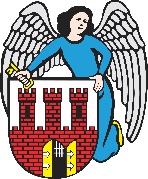     Radny Miasta Torunia        Piotr Lenkiewicz								Sz. Pan								Michał Zaleski								Prezydent Miasta ToruniaWNIOSEKPowołując się na § 18.1 Regulaminu Rady Miasta Torunia zwracam się do Pana Prezydenta z wnioskiem:- o przestawienie znaku drogowego na al. Jana Pawła II w celu umożliwienia jego pełnej widoczności UZASADNIENIEZnak informujący o kierunkach jazdy znajduje się na wysokości sygnalizacji świetlnej przed Parkiem 100-lecia Powrotu do Wolnej Polski. W obecnym okresie pełnej wiosny oraz zbliżających się miesięcy pozostawienie go w takim stanie (pełnego zakrycia przez bujnie rozkwitające gałęzie drzew) powoduje jego całkowite zakrycie. Proszę o możliwe przesunięcie znaku (bez uszczerbku dla drzewostanu) aby spełniał w pełni swoją informacyjną rolę.                                                                        /-/ Piotr Lenkiewicz										Radny Miasta Torunia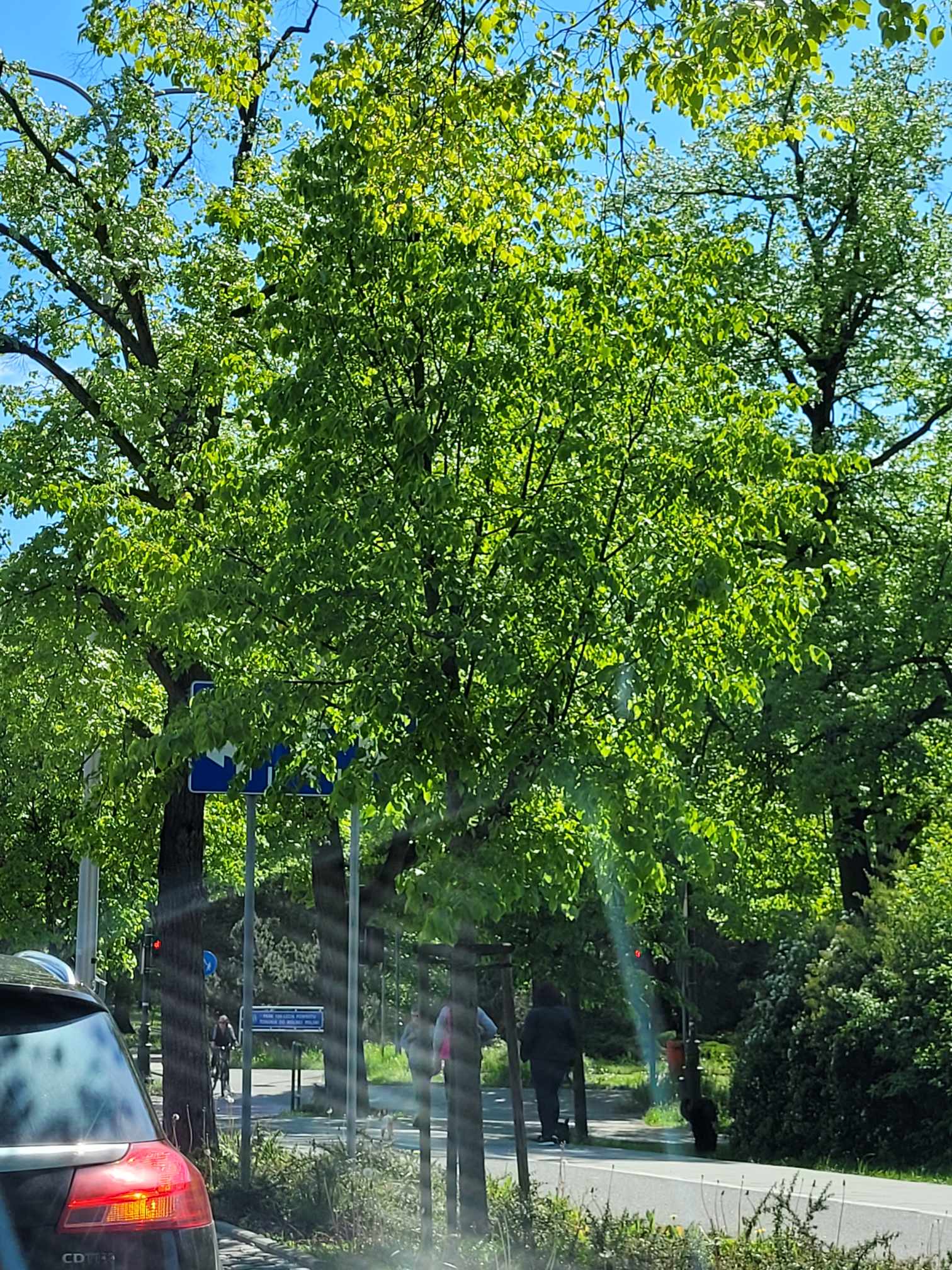 